Информационное письмо.В целях поддержания стабильности эпидемиологической обстановки на территории Орловской области в преддверии новогодних праздников, сохранения актуальности соблюдения всех санитарных требований, в том числе на объектах розничной торговли и предоставления услуг, на основании Решения регионального оперативного штаба по недопущению завоза и распространения новой коронавирусной инфекции (COVID-2019) на территории Орловской области от 14 декабря 2020 года рекомендовано в соответствии с:пунктом 8 раздела 1 в связи с увеличением спроса на товары в предновогодний период организациям (индивидуальным предпринимателям), обеспечивающим деятельность торговых центров (комплексов) и торговоразвлекательных центров (комплексов), организациям (индивидуальным предпринимателям), осуществляющим торговую деятельность, организаторам розничных ярмарок принять дополнительных санитарнопротивоэпидемические меры, направленные на профилактику новой коронавирусной инфекции, включая неукоснительное соблюдение «масочного» режима, норм социального дистанцирования, обеспечение необходимого запаса антисептиков для рук, усиление дезинфекционного режима, пунктом 2.3 раздела 4 хозяйствующим субъектам, осуществляющим торговую деятельность на территории Орловской области: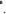 увеличить время работы торговых объектов (торговых центров, гипермаркетов, супермаркетов и др.), предусмотрев маркетинговые акции для рассредоточения покупателей в течение суток (например, проводить специальные акции в первой половине дня);рассмотреть возможность начать предновогодние акции с 15 декабря 2020 года, что позволит рассредоточить покупательский трафик;увеличить количество работающих касс в торговых объектах для снижения рисков возникновения очередей;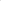 шире использовать практику фасовки товаров, в том числе продукции собственного производства и весового товара, не запрещая при этом самостоятельный навес товаров покупателями в потребительской упаковке. Это позволит покупателям экономить время на взвешивании товаров, а также снизить риски появления очередей при выборе и взвешивании товаров покупателями.